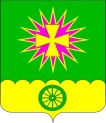 Совет Нововеличковского сельского поселенияДинского района                                              РЕШЕНИЕот 31.05.2013		                                                 	   №   326 – 40/2станица НововеличковскаяО внесении изменений в Устав Нововеличковскогосельского поселения Динского районаВ целях приведения Устава Нововеличковского сельского поселения Динского района в соответствие с действующим законодательством, в соответствии с пунктом 1 части 10 статьи 35, статьей 44 Федерального закона       от 06 октября 2003 года № 131-ФЗ «Об общих принципах организации местного самоуправления в Российской Федерации» Совет Нововеличковского сельского поселения Динского района р е ш и л:1. Внести в Устав Нововеличковского сельского поселения Динского района, принятый решением Совета Нововеличковского сельского поселения Динского района от 19.05.2010 № 67-8/2, следующие изменения: 1)  в статье 8:а)  пункт 4 после слов «топливом» дополнить словами «в пределах полномочий, установленных законодательством Российской Федерации»;б) пункт 6 изложить в новой редакции:«6) обеспечение проживающих в поселении и нуждающихся в жилых помещениях малоимущих граждан жилыми помещениями, организация строительства и содержания муниципального жилищного фонда, создание условий для жилищного строительства, осуществление муниципального жилищного контроля, а также иных полномочий органов местного самоуправления в соответствии с жилищным законодательством»; в) пункт 21 изложить в новой редакции:«21)утверждение генеральных планов поселения, правил землепользования и застройки, утверждение подготовленной на основе генеральных планов поселения документации по планировке территории, выдача разрешений на строительство (за исключением случаев, предусмотренных Градостроительным кодексом Российской Федерации, иными федеральными законами), разрешений на ввод объектов в эксплуатацию при осуществлении строительства, реконструкции объектов капитального строительства, расположенных на территории поселения, утверждение местных нормативов градостроительного проектирования поселений, резервирование земель и изъятие, в том числе путем выкупа, земельных участков в границах поселения для муниципальных нужд, осуществление муниципального земельного контроля за использованием земель поселения, осуществление в случаях, предусмотренных Градостроительным    кодексом Российской Федерации, осмотров зданий, сооружений и выдача рекомендаций об устранении выявленных в ходе таких осмотров нарушений;»;            в) пункт  24 изложить в следующей редакции:«24) организация и осуществление мероприятий  по территориальной обороне и гражданской  обороне, защите  населения  и территории поселения  от чрезвычайных ситуаций  природного  и техногенного  характера;»;2) в статье 9:а) пункт 4  исключить;б) дополнить пунктом 11 в следующей редакции:«11) оказание поддержки общественным объединениям инвалидов, а также созданным общероссийскими общественными объединениями инвалидов организациям в соответствии с Федеральным законом от 24 ноября 1995 года № 181-ФЗ «О социальной защите инвалидов в Российской Федерации.»;3) в статье 10:а) пункт 7 изложить в следующей редакции:            «7) Полномочиями в сфере водоснабжения и водоотведения, предусмотренными Федеральным законом от 07.12.2011 № 416-ФЗ                         "О водоснабжении и водоотведении"; б) пункт 11 дополнить подпунктом 11.1. следующей редакции:«11.1) разработка и утверждение программ комплексного развития систем коммунальной инфраструктуры поселения, требования к которым устанавливаются Правительством Российской Федерации;4) в статье 13:а) пункт 3 в следующей редакции:« 3. Муниципальные выборы назначаются Советом не ранее чем за 90 дней и не позднее, чем за 80 дней до дня голосования.Днем голосования является второе воскресенье сентября года, в котором истекают сроки полномочий органов местного самоуправления, а если сроки полномочий истекают в год проведения выборов депутатов Государственной Думы Федерального Собрания Российской Федерации очередного созыва, - день голосования на указанных выборах.Голосование на выборах может быть назначено только на воскресенье. Не допускается назначение голосования на нерабочий праздничный день, на предшествующий ему день, на день, следующий за нерабочим праздничным днем, и на воскресенье, которое объявлено в установленном порядке рабочим днем. Если второе воскресенье сентября, на которое должны быть назначены выборы, совпадает с нерабочим праздничным днем, или предшествующим ему днем, или днем, следующим за нерабочим праздничным днем, либо второе воскресенье  сентября объявлено в установленном порядке рабочим днем, выборы назначаются на третье воскресенье сентября.» б) в части 5  слово «марта» заменить словом «сентября»; 5) в статье 14: а)  часть 19 изложить в следующей редакции:«19. Голосование по отзыву осуществляется в границах избирательных участков, образованных в соответствии с Федеральным законом от 12.06.2002  № 67-ФЗ «Об основных гарантиях избирательных прав и права на участие в референдуме граждан Российской Федерации». При проведении голосования по отзыву в качестве участковых комиссий действуют участковые избирательные комиссии, сформированные в соответствии с Федеральным законом от 12.06.2002 № 67-ФЗ «Об основных гарантиях избирательных прав и права на участие в референдуме граждан Российской Федерации».Составление и уточнение списков участников голосования по отзыву осуществляются в порядке, предусмотренном Федеральным законом от 12.06.2002 № 67-ФЗ «Об основных гарантиях избирательных прав и права на участие в референдуме граждан Российской Федерации», Законом Краснодарского края от 23.07.2003 № 606-КЗ «О референдумах в Краснодарском крае».6) в статье 24:а) в части 1 слово «25» заменить словом «20»;7) в статье 26:а) пункт 10 части 2 изложить в следующей редакции:«10) установление налоговых льгот по налогам в соответствии с законодательством»;б) пункт 26 части 2  изложить в следующей редакции:«26) утверждение программ комплексного  развития систем коммунальной инфраструктуры;8) в статье 36:а) в пункте 3 после слов «долгом» дополнить словами «и управление муниципальными активами, предоставляет муниципальные гарантии, бюджетные кредиты»;9) в статье 37:а) пункт 1:-  после слова «топливом» дополнить словами «, в пределах полномочий, установленных законодательством Российской Федерации»;- дополнить подпунктом 1.1.  в следующей редакции:«1.1) организует водоснабжение населения, в том числе принимает меры по организации водоснабжения населения и (или) водоотведения в случае невозможности исполнения организациями, осуществляющими горячее водоснабжение, холодное водоснабжение и (или) водоотведение, своих обязательств либо в случае отказа указанных организаций от исполнения своих обязательств;»;- дополнить подпунктом 1.2.  в следующей редакции:«1.2) утверждает схемы водоснабжения и водоотведения поселений;»б) пункт 11 изложить в следующей редакции:«11) предъявляет иски в суды о  прекращении противоправных действий изготовителя (исполнителя, продавца, уполномоченной организации или уполномоченного индивидуального предпринимателя, импортера) в отношении неопределенного круга потребителей»;10) в статье 38:а) в пункте 3  слово «муниципального» исключить;б)  пункт  5 изложить в следующей редакции:«5) согласовывает проект схемы территориального планирования муниципального образования Нововеличковское сельское поселение Динского района в части возможного влияния планируемых для размещения объектов местного значения муниципального образования Нововеличковское сельское поселение Динского района на социально-экономическое развитие поселения, возможного негативного воздействия данных объектов на окружающую среду на территории поселения»;11) в статье 40:а) пункт 1 изложить в следующей редакции«1) учет муниципального жилищного фонда и  осуществление муниципального жилищного контроля»;12) в статье 41:а) в пункте 4 слова «за использованием земель на территории поселения» исключить;13) в статье 44:а)  часть 4 изложить в следующей редакции:«4) осуществляет использование, охрану, защиту и воспроизводство лесов, лесов особо охраняемых территорий, расположенных в границах населенных пунктов поселения;»;             14) в  статье 45: а) в наименование статьи  после слов «в области» дополнить словами «территориальной обороны,»; б) в пункт 1 после слов «мероприятия  по» дополнить словами  «территориальной обороне,»; в) пункт 2  изложить в следующей  редакции:  «2) проводит мероприятия по   территориальной обороне и   гражданской обороне, разрабатывает и реализует планы   территориальной обороны и   гражданской обороны и защиты населения;»15) в статье 47:а)  часть 4 изложить в следующей редакции:«4) утверждает технические задания по разработке инвестиционных программ организаций коммунального комплекса по строительству, реконструкции и (или) модернизации объектов, используемых для утилизации, обезвреживания и захоронения твердых бытовых отходов;»;б)  часть 5 изложить в следующей редакции:«5) рассматривает проекты инвестиционных программ организаций коммунального комплекса по строительству, реконструкции и (или) модернизации объектов, используемых для утилизации, обезвреживания и захоронения твердых бытовых отходов»;в)  часть 8 изложить в следующей редакции:«8) участвует в разработке проектов договоров, заключаемых в целях развития  объектов, используемых для утилизации, обезвреживания и захоронения твердых бытовых отходов;г)  часть 9 изложить в следующей редакции:«9) заключает с организациями коммунального комплекса договоры, определяющие условия выполнения инвестиционных программ организаций коммунального комплекса, в целях развития объектов, используемых для утилизации, обезвреживания и захоронения твердых бытовых отходов»;д)  в части 12 слово «выносит» заменить словом «выдает»;е) часть 12.1 изложить в следующей редакции:«12.1) устанавливает надбавки к тарифам на услуги организаций коммунального комплекса в соответствии с предельным индексом, установленным органом регулирования Краснодарского края для поселения»;16)  в статье 51:а) в пункте  4 слово «структуры» исключить,17) в статье 54:а) после слов «обязаны» слово «ежегодно» исключить, после слава                 «в порядке» дополнить словом «, сроки»;18) в статье 68:а) в пункте 3 слова «улучшении жилищных условий» заменить словами  « жилых помещениях»;б) часть 4 изложить в следующей редакции:«4. В случаях возникновения у поселения права собственности на имущество, не соответствующее требованиям частей 2, 3 настоящей статьи, указанное имущество подлежит перепрофилированию (изменению целевого назначения имущества) либо отчуждению. Порядок и сроки отчуждения такого имущества устанавливаются Федеральным законом.»;19) в статье 69:а) в пункте 3 слова «Совет принимает решение о распределении денежных средств, полученных в результате приватизации муниципального имущества в соответствии с действующим законодательством о приватизации.» исключить;20) в статье 71:а) в пункте 3 слово «главой» заменить словом «администрацией»;21) в статье 75:а) в части первой пункта 1 слова «основании прогноза социально-экономического развития поселения и отраслей экономики поселения» заменить словами «основе прогноза социально-экономического развития поселения  в целях финансового обеспечения расходных обязательств.»;б) пункт 3 изложить в  следующей редакции:«3. Порядок и сроки составления проекта местного бюджета устанавливаются администрацией в соответствии с требованиями Бюджетного кодекса Российской Федерации и принимаемыми с соблюдением его требований    решениями Совета поселения.»; 22) в статье 78: а) в  части 2 слово «осуществляется» заменить словом «организуется» и после слова «росписи» дополнить  словами «и кассового плана.». 2. Поручить главе Нововеличковского сельского поселения Динского района зарегистрировать настоящее решение в установленном законодательством порядке.             3. Обнародовать настоящее решение в установленном порядке. 4. Контроль за выполнением настоящего решения возложить на комиссию по правовым и социальным вопросам Совета Нововеличковского сельского поселения Динского района. 5. Настоящее решение вступает в силу со дня  обнародования, произведенного после его государственной регистрации, за исключением положений пунктов 2-4, вступающих в силу со дня  подписания. Председатель Совета Нововеличковского сельского поселенияДинского района                                                                                   В.А.ГаблаяГлава Нововеличковского сельского поселения 		Динского района                                                                                   А.В.Глебов